แบบฝึก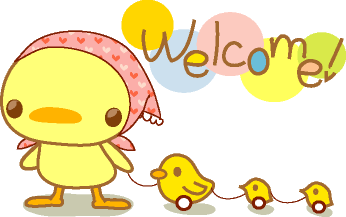 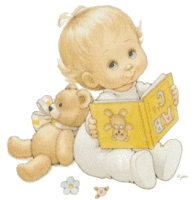 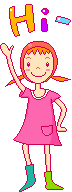 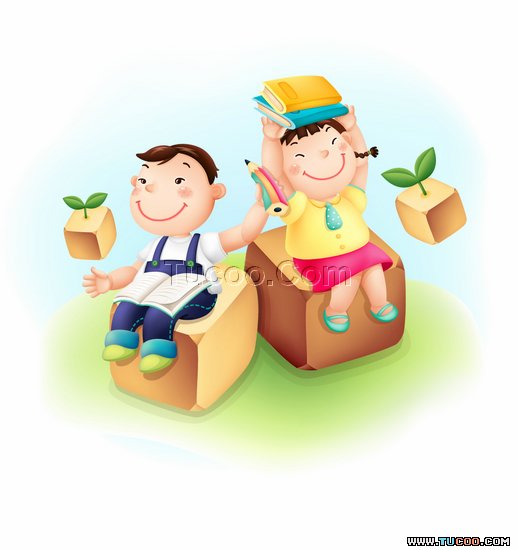 เสาวภา  สมศรีตำแหน่งครูโรงเรียนบ้านยาง(คุรุราษฎร์วิทยา)  สำนักงานเขตพื้นที่การศึกษาประถมศึกษาอุดรธานีเขต 1คำนำ              แบบฝึกเรื่อง Tenses  เล่มที่  1  Present  Simple Tense   นี้ จัดทำขึ้นสำหรับใช้เป็นสื่อประกอบการจัดกิจกรรมการเรียนรู้กลุ่มสาระการเรียนรู้ภาษาต่างประเทศ ชั้นมัธยมศึกษาปีที่ 1  เพื่อให้นักเรียนมีความรู้เบื้องต้นเกี่ยวกับ Tenses โครงสร้าง Present  Simple Tense   ในรูปประโยคบอกเล่า ประโยคปฏิเสธ และประโยคคำถามโดยมีเนื้อหาตลอดจนวิธีการสอนที่เป็นระบบการเรียนรู้จากง่ายไปหายาก   ทำให้เกิดทักษะการเรียนรู้ เชิงพฤติกรรมอย่างถูกวิธี และมีประสิทธิภาพ	ผู้จัดทำหวังเป็นอย่างยิ่งว่า  แบบฝึกเล่มนี้ จะเป็นประโยชน์และให้ความรู้แก่นักเรียนได้เป็นอย่างดี  หากมีข้อบกพร่องประการใด  ผู้จัดทำยินดีน้อมรับคำแนะนำเพื่อนำมาปรับปรุงในโอกาสต่อไปเสาวภา  สมศรีคำชี้แจง           	แบบฝึกเรื่อง  Tenses  เล่มที่ 1  Present  Simple Tense   กลุ่มสาระการเรียนรู้ภาษาต่างประเทศ ชั้นมัธยมศึกษาปีที่ 1   จัดทำขึ้นเพื่อให้นักเรียนมีความรู้เบื้องต้นเกี่ยวกับ  Tenses โครงสร้างประโยค  Present  Simple Tense ในรูปประโยคบอกเล่า ประโยคปฏิเสธ และประโยคคำถามโดยมีเนื้อหาตลอดจนวิธีการสอนที่เป็นระบบการเรียนรู้จากง่ายไปหายาก   ทำให้เกิดทักษะการเรียนรู้ เชิงพฤติกรรมอย่างถูกวิธี และมีประสิทธิภาพ ทุกขั้นตอน แบบฝึกเรื่อง  Tenses   ได้กำหนดเนื้อหาโดยแบ่งออกเป็นทั้งหมด 4   เล่ม  ประกอบด้วย			1.  เรื่อง  Present Simple Tense  			2.  เรื่อง  Present Continuous Tense			3.  เรื่อง  Future Simple Tense			4.  เรื่อง  Past Simple Tense   									 	แบบฝึกแต่ละเล่ม ใช้ประกอบการสอนในแผนการจัดการเรียนรู้ กลุ่มสาระการเรียนรู้ภาษาต่างประเทศ   ชั้นมัธยมศึกษาปีที่ 1   เรื่อง  Tenses โดยให้นักเรียนศึกษาตามจุดประสงค์ที่กำหนด  ซึ่งหวังเป็นอย่างยิ่งว่าจะทำให้การจัดกิจกรรมการเรียนรู้กลุ่มสาระการเรียนรู้ภาษาต่างประเทศ ชั้นมัธยมศึกษาปีที่ 1  มีประสิทธิภาพยิ่งขึ้น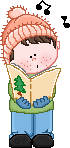 จุดประสงค์การเรียนรู้1. นักเรียนมีความรู้เบื้องต้นเกี่ยวกับ  Tenses2. นักเรียนมีความรู้เบื้องต้นเกี่ยวกับโครงสร้างประโยค Present Simple Tense3. นักเรียนสามารถใช้คำกริยาช่อง 1 ได้ถูกต้อง4. เมื่อกำหนดประโยค Present Simple Tense แบบบอกเล่าให้ นักเรียนสามารถเปลี่ยนเป็นประโยคปฏิเสธได้5. เมื่อกำหนดประโยค Present Simple Tense แบบบอกเล่าให้ นักเรียนสามารถเปลี่ยนเป็นประโยคคำถามได้6. นักเรียนสามารถตอบคำถามประโยค Present Simple Tense ได้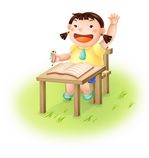 สารบัญ                                                                                                                     หน้าคำนำ																								กคำชี้แจง																								ขจุดประสงค์การเรียนรู้																			คสารบัญ																								งแบบทดสอบก่อนเรียน																			1เฉลยแบบทดสอบก่อนเรียน																	2ความหมายของ Tenses																			3ชนิดของ Tenses																					4แบบฝึกหัดที่ 1																						5เฉลยแบบฝึกหัดที่ 1																				6โครงสร้างของ Tenses																			7แบบฝึกหัดที่  2																					8เฉลยแบบฝึกหัดที่ 2																				9ความหมายของประโยค Present  Simple Tenses										10แบบฝึกหัดที่ 3																						11เฉลยแบบฝึกหัดที่ 3																				12รูปคำกริยา (Verb Form) ของ Present Simple Tense									13การใช้ Verb to do																					14การใช้ Verb to have  																			15แบบฝึกหัดที่ 4																						16เฉลยแบบฝึกหัดที่ 4                 				                                      					17Verb (Infinitive)																					18การเติม s, es ท้ายคำกริยา																		19แบบฝึกหัดที่ 5																						20เฉลยแบบฝึกหัดที่ 5																				21โครงสร้างประโยค Present  Simple Tenseในรูปประโยคบอกเล่า					22แบบฝึกหัดที่ 6																						23	เฉลยแบบฝึกหัดที่ 6																				24	การเปลี่ยน Present Simple Tense จากประโยคบอกเล่าเป็นประโยคปฏิเสธ	25		แบบฝึกหัดที่ 7	26เฉลยแบบฝึกหัดที่ 7																				27ประโยคบอกเล่ามีคำกริยาช่วย เมื่อเปลี่ยนเป็นประโยคปฏิเสธ						28แบบฝึกหัดที่ 8																						29เฉลยแบบฝึกหัดที่ 8																				30ประโยคบอกเล่าไม่มีทั้ง Verb to be และคำกริยาช่วย  									31เมื่อเปลี่ยนเป็นประโยคปฏิเสธแบบฝึกหัดที่ 9																						32เฉลยแบบฝึกหัดที่ 9																				33การเปลี่ยนประโยค Present Simple Tense 												34จากประโยคบอกเล่าให้เป็นคำถามแบบฝึกหัดที่ 10																					35	เฉลยแบบฝึกหัดที่ 10																			36การเปลี่ยนประโยคบอกเล่ามีคำกริยาช่วย ให้เป็นประโยคคำถาม					37แบบฝึกหัดที่ 11																					38เฉลยแบบฝึกหัดที่ 11																			39การเปลี่ยนประโยคบอกเล่าไม่มีทั้ง Verb to be และคำกริยาช่วย						40	ให้เป็นประโยคคำถามแบบฝึกหัดที่ 12																					41เฉลยแบบฝึกหัดที่ 12																			42การตอบคำถาม Yes/No Question ในประโยค 		Present Simple Tense					          43แบบฝึกหัดที่ 13																				44เฉลยแบบฝึกหัดที่ 13																		45การตอบประโยคคำถามขึ้นต้นด้วยคำกริยาช่วย (Auxiliary Verb)   	46การตอบประโยคคำถามขึ้นต้นด้วย Verb to do										47แบบฝึกหัดที่ 14																				48เฉลยแบบฝึกหัดที่ 14																		49แบบทดสอบหลังเรียน																		50เฉลยแบบทดสอบหลังเรียน																51บรรณานุกรม	